INFORMACJA O STANIE REALIZACJI ZADAŃ OŚWIATOWYCH GMINY GUBIN O STATUSIE MIEJSKIM             W ROKU SZKOLNYM 2015/2016sporządzona zgodnie z dyspozycją                                                                                                                          art.5a ust.4 ustawy z dnia 7 września 1991r.o systemie oświaty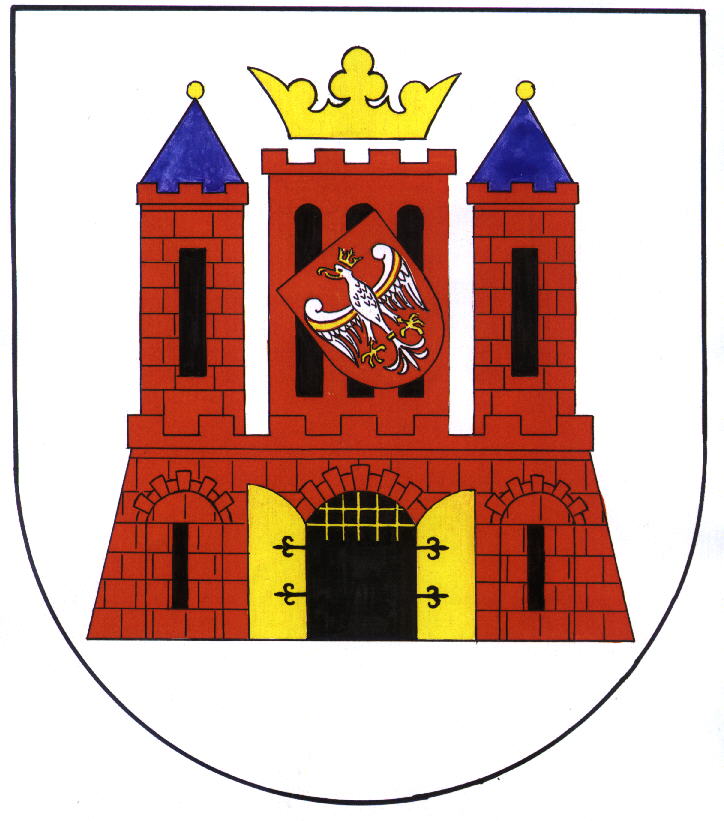 31 października 2016r.Finansowanie zadań oświatowychWykres 1:  liczba dzieci zameldowanych na terenie gminy Gubin o statusie miejskim, urodzonych w latach 1997-2015.Wykres 2: porównanie  wysokości subwencji oświatowej przekazywanej z budżetu państwa z wysokością środków przeznaczanych dodatkowo w budżecie miasta na realizację zadań oświatowychZadania dodatkowe realizowane przez gubińskie placówki oświatowe, wpływające na zwiększenie subwencji oświatowej w roku szkolnym 2015/20162. Organizacja sieci szkół i przedszkoli.Wychowanie przedszkolne w roku szkolnym 2015/2016Na realizację zadań własnych związanych z edukacja przedszkolną gminy otrzymują dotację  z budżetu centralnego. Poniższa tabela przedstawia zestawienie kwot dotacji otrzymanych przez gminę Gubin o statusie miejskim w roku 2014 , 2015 i  2016r.:Szkoły podstawowe, gimnazja i liceum ogólnokształcące w roku szkolnym 2015/2016:Wykres 3:  porównanie ilości uczniów w szkołach , dla których organem prowadzącym jest gmina Gubin o statusie miejskim, w latach szkolnych: 20013/2014,  2014/2015  i  2015/2016.3. Poprawa bazy lokalowej PrzedszkolaSzkołyDoposażenie placówekPrzedszkolaSzkoły4. Wyniki sprawdzianu na zakończenie szkoły podstawowej:Wykres 4: zestawienie osiąganych przez uczniów poszczególnych szkół podstawowych wyników na sprawdzianie szóstoklasisty  z części język polski/matematyka w porównaniu z wynikami województwa lubuskiego i powiatu krośnieńskiego5. Wyniki egzaminu gimnazjalnego:Wykres 5:  średnie wyniki egzaminu gimnazjalnego z części humanistycznej i części matematyczno-przyrodniczej  w Gimnazjum Nr 1 i Gimnazjum Nr 2 w roku 2016 w porównaniu z wynikami krajowymi6. Wyniki pisemnego egzaminu maturalnego w Liceum Ogólnokształcącym im. Bolesława Chrobrego w roku 20167. Wyniki nadzoru pedagogicznego sprawowanego przez kuratora oświaty w roku szkolnym 2015/2016:WYNIKI  EWALUACJI  ZEWNĘTRZNEJ SZKOŁY  PODSTAWOWEJ  NR 3:Badanie zostało zrealizowane w Szkole Podstawowej Nr 3 z Oddziałami Integracyjnymi  w Gubinie w dniach od  30.04 do 2.05.2016 r    przez zespół wizytatorów ds. ewaluacji Lubuskiego   Kuratora Oświaty. Badaniem objęto 90 uczniów (ankieta i wywiad grupowy), 53 rodziców (ankieta i wywiad grupowy) i 31 nauczycieli (ankieta i wywiad grupowy).Przeprowadzono wywiad indywidualny z dyrektorem placówki,  grupowy  z przedstawicielami partnerów szkoły, a także obserwacje lekcji, placówki  i analizę dokumentacji. Na podstawie zebranych danych został sporządzony raport z ewaluacji problemowej, który obejmuje podstawowe obszary działania szkoły.Poziom spełniania wymagań państwa  osiągnięty przez Szkołę Podstawową  Nr 3 z Oddziałami Integracyjnymi  w Gubinie :2013201420152016Liczba ludności17 07416 87416 714( na 30 września 2015r.)16 465( na 30 września 2016r.)Budżet gminy 49 869 044,64 zł51 770 741,24 zł51 073 800,63 zł(dochody planowane)59 406 353,35 złBudżet w przeliczeniu na jednego mieszkańca2 920,75 zł3 068 07 zł3 055,74 zł3 243, 62 złOtrzymana subwencja oświatowa9  446 736 zł9 585 977 zł10 434 788 zł11 218 091 złSubwencja oświatowa w przeliczeniu na 1 ucznia5 163,08 zł5 290 zł6 472 zł7 504  złKwota przeznaczana z budżetu miasta na wydatki oświatowe7 485 975,84 zł8 368 484 zł6 410 625,73 zł10 301 325,27 złLp.Nazwa zadaniaIlość uczniów/ obiektówIlość uczniów/ obiektówKwota subwencji w roku 2016Placówki realizujące zadanieLp.Nazwa zadania2014/20152015/2016Kwota subwencji w roku 2016Placówki realizujące zadanie1.Nauka języka mniejszości narodowej831601 126 574,74 złSP 1, SP 2, SP 32.Klasy sportowe130165177 094 złSP 2, SP 3 G 23.Edukacje włączająca uczniów z orzeczeniami o potrzebie kształcenia specjalnego8351 065 175 złSP 1, SP 2, SP 3G 1, G 2PM 1, PM 24.Doposażenie bibliotek szkolnych-38 137,50 złZS 
SP 2, SP 3Lp.PlacówkaIlość uczniówIlość oddziałówLiczba zatrudnionych osóbLiczba zatrudnionych osóbLp.PlacówkaIlość uczniówIlość oddziałówpracownicy pedagogicznipracownicy niepedagogiczniPrzedszkole Miejskie Nr 19441011Przedszkole Miejskie Nr 212051014Przedszkole Miejskie nr 312551010Ilość dzieci uczęszczających do miejskich przedszkoli i oddziałów przedszkolnych przy szkołach podstawowychKwota dotacji na 1 dzieckoWysokość dotacji ogółemRok 20145081 207,97 zł613  649  złRok 20154651 273  zł591  945  złRok 20164361 370 zł597  320  złLp.PlacówkaIlość uczniówIlość oddziałówLiczba zatrudnionych osóbLiczba zatrudnionych osóbLp.PlacówkaIlość uczniówIlość oddziałówpracownicy pedagogicznipracownicy niepedagogiczniZespół szkół im. M.Kopernika361185119Szkoła Podstawowa Nr 2486234416Szkoła Podstawowa Nr 3400194513Zespół Szkół Ogólnokształcących390185416PlacówkaZakres rzeczowyKwotaPrzedszkole Miejskie nr 1- remont kapitalny schodów głównych z parteru na I piętro- remont kapitalny sali kominkowej46 500 złPrzedszkole Miejskie nr 2-remonty bieżące sal, kuchni i gabinetu dyrektora3 210,97 złPrzedszkole Miejskie nr 3- remont kapitalny zmywalni- wymiana paneli podłogowych w Sali nr 2- remont zaplecza7 296,58 złZespół Szkół im. M.Kopernika- remont posadzki w jednej sali4 486, 50 złSzkoła Podstawowa Nr 2- remont auli szkolnej- przebudowa świetlicy szkolnej97 200 złZespół Szkół Ogólnokształcących- wymiana instalacji wentylacyjnej w kuchni- malowanie sal i korytarzy szkolnych- remont auli - wymiana systemu alarmowego- czyszczenie i konserwacja boisk79 188  złPlacówkaZakres rzeczowyKwotaPrzedszkole Miejskie nr 1- meble do Sali 5-latków- pralka- sprzęt AGD 8 364 złPrzedszkole Miejskie nr 2- uzupełnienie elementów placu zabaw- telewizor- sprzęt AGD- laptop19 519 złZespół Szkół im. M.Kopernika- krzesełka dla grupy 5-latków- meble do sali 6-latków- doposażenie gabinetu pielęgniarskiego- krzesła i stoliki do stołówki- meble do dwóch sal28 070,60 złSzkoła Podstawowa Nr 2- laptopy- szafki uczniowskie- wyposażenie świetlicy- podgrzewacz elektryczny- taborety gazowe- zmywarka do naczyń- patelnia elektryczna- szatkownica do warzyw- obieraczka do warzyw- kserokopiarka- niszczarka do dokumentów- doposażenie gabinetu pielęgniarki- meble do stołówki- meble do auli- meble do gabinetów lekcyjnych- projektor- ekran ścienny- komputer stacjonarny- pomoce dydaktyczne108 935,21 złSzkoła Podstawowa Nr 3- meble do stołówki- doposażenie gabinetu pielęgniarki- szafki uczniowskie40 776,52 złZespół Szkół Ogólnokształcących- pomoce dydaktyczne- doposażenie gabinetu pielęgniarki- krzesła do pracowni multimedialnej- 4 monitory i 3 drukarki- laminator i niszczarka- doposażenie kuchni ( kuchnia gazowa, szafa przelotowa)- tablice do 2 gabinetów- dmuchawa do liści26 668,31 złSP nr 1Część Ij.polskimatematykaCzęść IIj. obcyŚredni wynik    szkołySP nr 158,30 %69,10%63,70 %SP nr 271%67,98%69,5 %SP 366,42%66,64%66,53%Przedmiot/poziomWynik G1Wynik G2Wynik województwaWynik         w krajuj. polski67,2868,9265,5369historia i WOS52,152,8654,5256przedmioty przyrodnicze49,8546,9546,4951matematyka44,0246,7749,7549j. angielski p.p.50,7554,8963,5264j. angielski p.r.-76,9248,2845j. niemiecki p.p.75,5865,2258,9257j. niemiecki p.r.-38,1137,1344Przedmiot Ilość zdającychWynik LOim. B. ChrobregoWyniki krajowyWyniki okręguWyniki woj. lub.Wyniki powiatu kroś.j. polski p.p.5462,75956,9556,6956,81j. polski p.r.---------------6154,952,8344,82Matematyka p.p.5468,225654,105548,64Matematyka p.r.1831,563126,5326,7724,5j. ang. p.p.3381,097171,3573,4763,76j. ang. p.r.1160,365554,6258,9148,5j. niem. p.p.2182,677170,3372,3972,61j. niem. p.r.760,575451,5252,7749,64biologia2039,553633,732,4127,63Chemia p.r.1333,543937,0838,1133,59Fizyka p.r.1338,384140,1237,6631,77Geografia p.r.0--------393838Informatyka p.r.5503937,5831,946,00Wos p.r.1227,672723,3225,1424,04Historia p.r.1724240,8239,6520,3PlacówkaZakres kontroli Lubuskiego Kuratorium Oświaty - ewentualne zalecenia PM nr 2Ocena pracy dyrektoraZS im. M.Kopernikakontrole w zakresie:- organizacji zajęć rewalidacyjnych – bez zaleceń- realizacji prowadzenia zajęć wychowania fizycznego – bez zaleceń- działalności dydaktycznej szkół woj. lubuskiego- ocena pracy dyrektoraZSOkontrola zatrudniania nauczycieli zgodnie z kwalifikacjami - nie stwierdzono nieprawidłowościSP nr 3 Ewaluacja zewnętrznaUczniowie nabywają wiadomości i umiejętności określone podstawą programową.Poziom wysokiSzkoła  wspomaga rozwój uczniów, z uwzględnieniem ich indywidualnej sytuacji.Poziom wysokiSzkoła organizując procesy edukacyjne, uwzględnia wnioski z analizy wyników sprawdzianu oraz innych badań zewnętrznych i wewnętrznych.Poziom wysoki